ESPECIFICACIONES TÉCNICASLote N°1- Sillas PlásticasLote N°2 Mesas PlegablesAnexo 2FORMULARIO DE PRESENTACIÓN DE COTIZACIONES POR PARTE DE LOS PROVEEDORES(La presentación de este formulario se realizará únicamente en papel de cartas con el membrete oficial del suministrador)Los abajo firmantes aceptamos en su totalidad los Términos y Condiciones Generales del PNUD, y por la presente nos ofrecemos a suministrar los elementos que se enumeran a continuación, de conformidad con las especificaciones y requisitos del PNUD con arreglo a la SdC con el número de referencia SDC/00118949/068/2019CUADRO Nº 1: Declaración de Cumplimiento de Especificaciones TécnicasLote N°1- Sillas PlásticasLote N°2 Mesas PlegablesCUADRO Nº 2: Oferta de suministro de bienes con arreglo a especificaciones técnicas y otros requisitosCUADRO Nº 3: Oferta de cumplimiento con otras condiciones y requisitos conexos N°Artículos/BienesDescripciónImágen de Referencia Cant.1.Sillas PlásticasSillas Plásticas de Polipropileno de alta densidad con apoya brazos; Silla fija apilable;Puño en la parte trasera para facilitar su desplazamiento;Capacidad Máxima de 150Kg. En color opcional incorporado al material de tal manera que no se descascare o decolore en capas.Tamaño estándar, medidas apróx. de (L x a x A): 44 x 57 x 77 cm;Espesor del polipropileno apróx. 4mm exceptuando las patas de la silla que deberá tener un e = 5mm;Asiento con estriado para evitar el desplazamiento de la silla al realizar cualquier movimiento al estar sentado.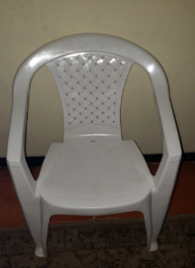 5,400N°Artículos/BienesDescripciónImágen de ReferenciaCant.2.Mesas PlegablesMesas Plegables en Polietileno de alta densidadTamaño Estándar: Largo: 180cm a 185cm, Ancho: 75cm a 78cmEl sobre de la mesa deberá ser construida en una sola pieza de polietileno de alta densidad, fuerte, ligero y durable.En color blanco.Apoyos para la mesa plegableEl marco de soporte y patas deberá ser en tubo metálico redondeado y tendrán acabado con pintura electrostática Las patas deberán tener en la parte inferior, tapones de hule o de plástico duro.Todo el sistema de soporte deberá ser plegable, permitiendo almacenar fácilmente.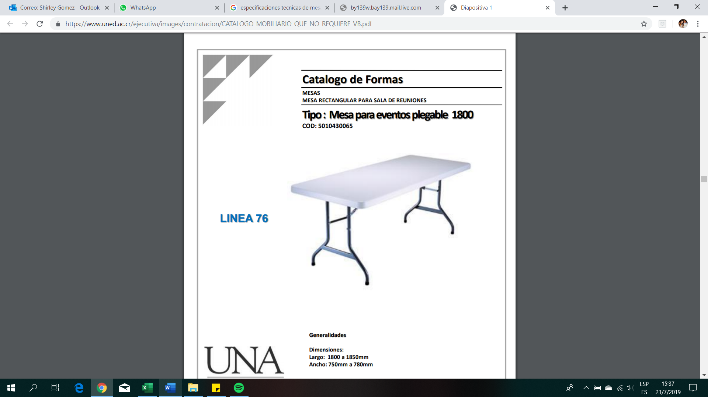 1,150N°Artículos/BienesDescripciónCant.Descripción de los bienes ofertados (Favor detallar)1.Sillas PlásticasSillas Plásticas de Polipropileno de alta densidad con apoya brazos; Silla fija apilable;Puño en la parte trasera para facilitar su desplazamiento;Capacidad Máxima de 150Kg. En color opcional incorporado al material de tal manera que no se descascare o decolore en capas.Tamaño estándar, medidas apróx. de (L x a x A): 44 x 57 x 77 cm;Espesor del polipropileno apróx. 4mm exceptuando las patas de la silla que deberá tener un e = 5mm;Asiento con estriado para evitar el desplazamiento de la silla al realizar cualquier movimiento al estar sentado.5,400N°Artículos/BienesDescripciónCant.Descripción de los bienes ofertados (Favor detallar)2.Mesas PlegablesMesas Plegables en Polietileno de alta densidadTamaño Estándar: Largo: 180cm a 185cm, Ancho: 75cm a 78cmEl sobre de la mesa deberá ser construida en una sola pieza de polietileno de alta densidad, fuerte, ligero y durable.En color blanco.Apoyos para la mesa plegableEl marco de soporte y patas deberá ser en tubo metálico redondeado y tendrán acabado con pintura electrostática Las patas deberán tener en la parte inferior, tapones de hule o de plástico duro.Todo el sistema de soporte deberá ser plegable, permitiendo almacenar fácilmente.1,150Lote N°ArtículoDescripción CantidadPrecio Unitario (LPS)Precio Total (LPS)Última fecha de entrega   1.Sillas PlásticasSillas Plásticas de Polipropileno de alta densidad. 5,400Total Lote N° 1 (en Lempiras):Total Lote N° 1 (en Lempiras):  2.Mesas PlegablesMesas Plegables en Polietileno de alta densidad1,150Total Lote N° 2 (en Lempiras):Total Lote N° 2 (en Lempiras):Se indican a continuación otras informaciones que formarán parte de su cotización:Sus respuestasSus respuestasSus respuestasSe indican a continuación otras informaciones que formarán parte de su cotización:SíSe cumpliráNoSe cumpliráSi la respuesta es no, sírvase hacer una contrapropuestaTiempo de entrega                                                               (1ra entrega inmediata, 2da entrega en la 2da semana de enero 2020)Servicio post venta                                        (Garantía 1 año)Validez de la cotización                                       (60 días)Aceptación de todas las provisiones de los Términos y Condiciones Generales del PNUD 